Corporate Sponsorship PackageCCA Cropping Solutions SeminarNarrabri - June 8-9, 2022Sponsorship Contact CCA Cropping Solutions Sponsorship Packages*Delegate registration for both seminar days plus dinner is valued at
	- Non-member:	$415 per person (early bird $375)
	- Member: 	$205 per person (early bird $160) Sponsorship Level Requested(please circle one)                 				GOLD		SILVER			Payment OptionsAll fees include GST.  Tax invoices will be provided.Advertising RequirementsYour company logo (jpg or similar) is required ASAP as your logo will appear on all advertising as soon as it is received by CCA.An A5 size, colour advertisement for the Seminar book is required as a print-ready pdf as per the attached specifications on the last page of this document - by 26 April 2022.   Please note that due to time restrictions we cannot guarantee that your advertisement will be included in the booklet if received after that date, or in an incorrect format. Any costs incurred by CCA to enable the resizing adverts that are outside these specifications will be billed back to your company. Please direct enquires and / or send this completed form (2 pages) to Leisl Coggan	M:0427 534 752       email:  events@cropconsultants.com.auPrinter Specifications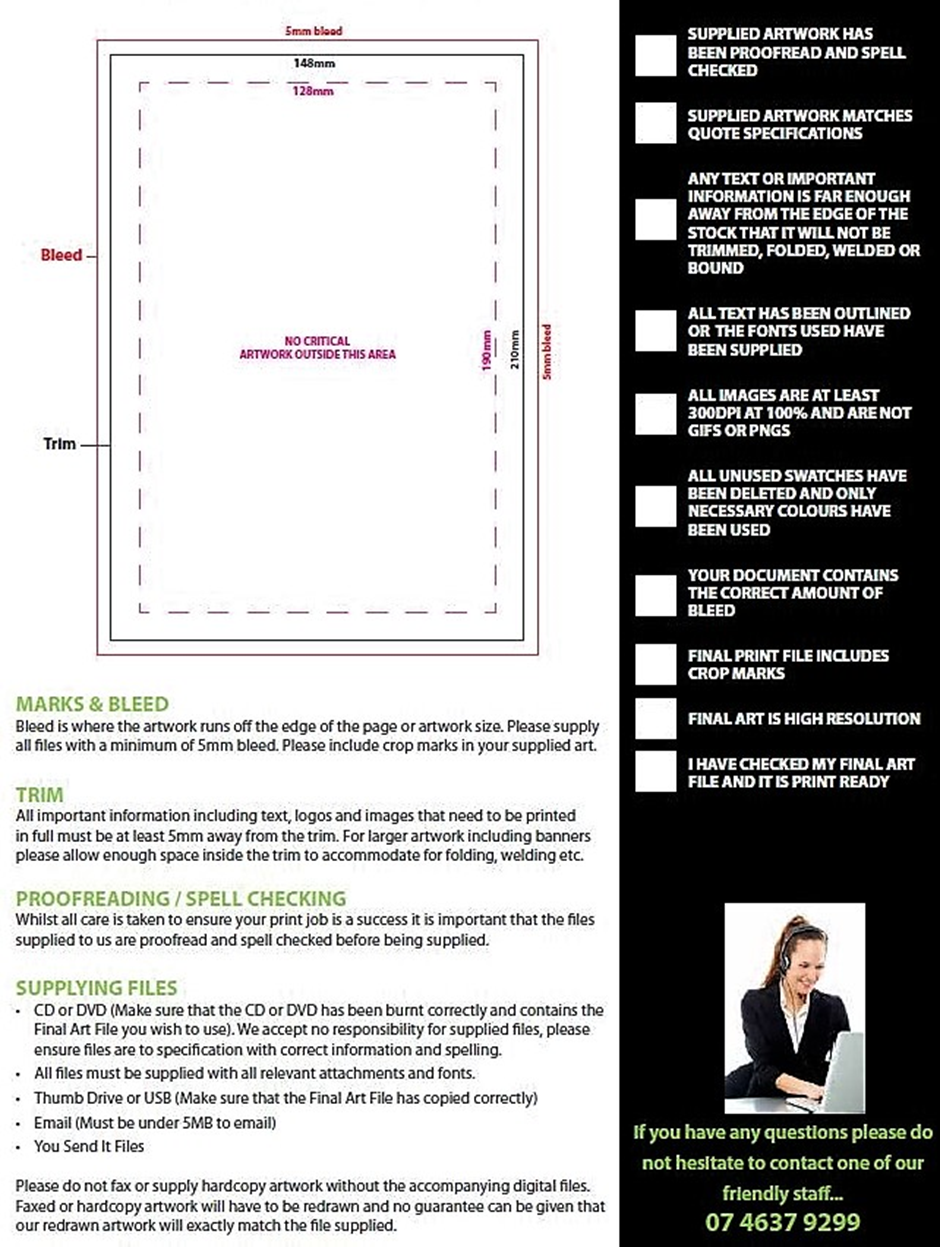 Name:Name:Company/Business:Company/Business:Postal Address:Postal Address:Phone:Mobile:Email:Email:GoldSilverCost (gst inclusive)$1,500$550Delegate registration*1 x seminar & dinner Trade Display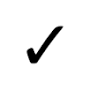 Company logo displayed on event materialsAdvertising materialFull page advert in event bookletBanner displayed at eventDirect Deposit 	BSB: 082747   Ac: 525 512 113 	 Crop Consultants Australia                            	Include company name or invoice number as the reference.Cheque               	Payable to Crop Consultants AustraliaCredit Card	Please charge $_________ to my   VISA  /  MastercardCard Number	 __ __ __ __	__ __ __ __	__ __ __ __	__ __ __ __ Expiry Date:	__ __	 /	 __ __Name on card:________________________________Cardholder’s signature_______________________________